
Teilnahme von Professorinnen und Professoren an mehrtägigen Schulveranstaltungen
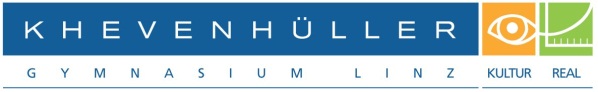 Abgabe vom Leiter der Schulveranstaltung im Sekretariat!Titel der Schulveranstaltung: ……………………………………… Klasse: …………Dauer der Schulveranstaltung: ……………………………………………….............Ort: …………………………………………………………………………………………….........……………………………………………………………………………………….
                    Unterschrift der Leiterin/des LeitersLehrerin/LehrerDatum vonDatum bis